Springfield School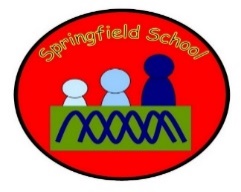 Take the objectives for the LO stickers from this section Progression of Learning Blackbirds Class Medium Term Planning for PE 2Blackbirds Class Medium Term Planning for PE 2Topic: North and South America and a Summer of Sport  Games PE will be developed in weekly sessions, as well as swimming sessions. Our playtimes and active learning throughout the school day will also contribute to my 2 hours per week.There will be specific planned opportunities to support the children’s progress and may be altered to suit the needs of the children during the term.Lesson 1 ‘link it’ What sports games have we seen on TV? Games: football  Warm up – stuck in the mud Activity – football. Practice passing skills. Play a game of football. Cool down – stretching. Lesson 2 ‘check it’ Games: football  Warm up – stuck in the mud Activity – football. Practice passing skills. Play a game of football. Cool down – stretching. Lesson 3 ‘learn it’Games: hocky  Warm up – stuck in the mud Activity – hocky. Practice passing skills. Play a game of hocky Cool down – stretching. Lesson 4 ‘check it’ Games: hocky  Warm up – stuck in the mud Activity – hocky. Practice passing skills. Play a game of hocky Cool down – stretching. Lesson 5 ‘learn it’Games: rounders Warm up – stuck in the mud Activity – rounders. Practice batting skills. Play a game of rounders  Cool down – stretching. Lesson 6 ‘check it’Games: rounders Warm up – stuck in the mud Activity – rounders. Practice batting skills. Play a game of rounders  Cool down – stretching. Substantive Knowledge  (Content)Disciplinary Knowledge  (Skills) Fundamental movement skills are the various gross motor skills such as running, jumping, balancing, throwing, catching, kicking etc. These skills are the basis for all physical activity that we do in sports, dance, gymnastics and other physical activities. It is important that these skills are learnt so that children feel confident in accessing all forms of sport and exercise.Fairness is the ability to be impartial and just in the treatment or behaviour towards others without favouritism or discrimination. Pupils should learn to involve everyone in activities, to encourage each other and to keep to any rules of games.Use one and two feet to take off and to land with. Develop an effective take-off for the standing long jump. Develop an effective flight phase for the standing long jump. Land safely and with control.Throw with greater control and accuracy. Show increasing control in their overarm throw. Perform a push throw. Continue to develop techniques to throw for increased distance.‘Link It’ ‘Learn It’‘Check It’ ‘Show It’‘Know It’Previous learning of pupils Can they recall different games? Activities provided during lesson Resources Outdoor sports arena Hocky sticks and balls Football Rounders bat and ball Independent activities linked to lesson Resources Outdoor sports arena Hocky sticks and balls Football Rounders bat and ball How will the pupils share knowledge during or end of lessonExplore and discuss photographs of lessonsShare and compare diaries  Apply skills Explore competitive fairness Retrieve or generalization of learning after lesson Demonstrate and practice  skills Learn how to play a game  Demonstrate sportsmanship Remember the rules of the game  